Информация о деятельности Дирекции природных территорий «Царицыно» ГПБУ «Мосприрода» в 2019 году.Общая площадь территорий, находящихся в управлении Дирекции природных территорий «Царицыно» ГПБУ «Мосприрода»,                               составляет   1609,62 га.   Площадь территорий, находящихся в постоянном бессрочном пользовании Дирекции составляет 416,87 га. (ООПТ-343,61 га, природные комплексы-73,26 га.) из них на территории  Бирюлево-Восточное  285,86 га. Юридический адрес ГПБУ «Мосприрода»: 119192, г. Москва, Мичуринский проспект д.13, т. 8(499) 739-27-05, сайт ГПБУ «Мосприрода»: www.mospriroda.ru2. Количество рассмотренных обращений граждан –  722 обращения.3. Основные направления деятельности:- Охрана инспекторского контроля природных территорий.- Экологическое просвещение и учет животных;- Благоустройство и содержание.4. Информация о деятельности службы охраны.           В рамках реализации государственного задания в течение 2019 года было проведено 3967 обходов подведомственных территорий. 	Составлен 152 акт обследования территории (На предмет нарушения требований природоохранного законодательства, сохранности и целостности МАФов, а также санитарного состояния подведомственных земель). 	Возбуждено 173 дело об административном правонарушении и проведении административного расследования. 	Составлено 155 протоколов об административном правонарушении. 
(В настоящее время в производстве остаются 41 дело)	Оформлено (заключено) 14 охранных обязательства.	Рассмотрено 500 обращений граждан и организаций, поступивших из различных источников. 										СВЕДЕНИЯ О ПОЖАРАХ НА ООПТ 
(КОЛИЧЕСТВО ПОЖАРОВ (ВОЗГОРАНИЙ), ИМЕВШИХ МЕСТО В ОТЧЕТНОМ ГОДУ, ПРИЧИНЫ ВОЗГОРАНИЙ):	За истекший период 2019 года обнаружено и потушено 3 природных возгорания, причина возгорания - весенний пал травы и тополиного пуха. (Адреса возгораний: Шипиловский проезд, вл.63 – 2 возгорания, Шипиловский проезд, д.61 – 1 возгорание).В связи с чем проводятся мероприятия по профилактике пожаров:- функционирует Добровольная пожарная команда (ДПК);- инспекторами во время обходов ведется разъяснительная работа с населением о правилах поведения на ООПТ;- сотрудниками отдела экологического просвещения регулярно проводятся лекции для школьников об опасности весенних палов и лесных пожаров, о мерах предотвращения и о правилах поведения при обнаружении возгорания.5. Информация о деятельности отдела экологического просвещения и учета животных.          В рамках выполнения государственного задания в 2019 году проведено 30 мероприятий по учёту объектов животного и растительного мира.  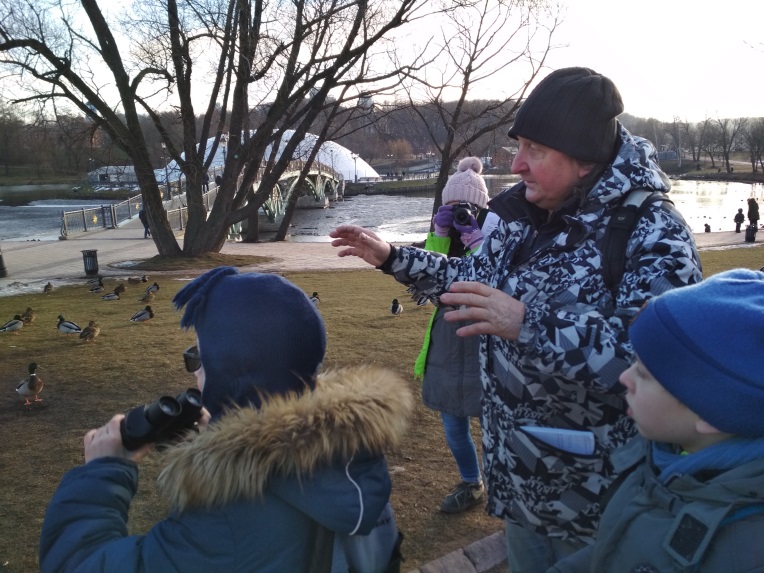 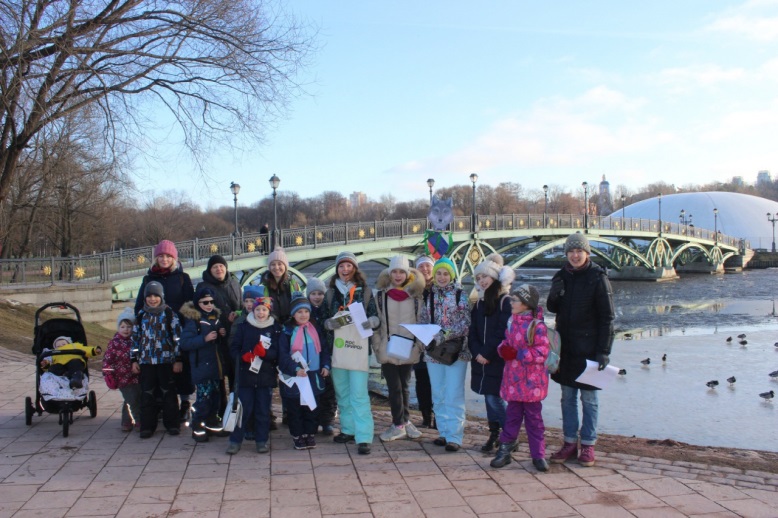 В течение года на подведомственной природной территории проводились учёты зверей и птиц, среди которых учёты водоплавающих птиц, зимние маршрутные учёты млекопитающих, учёты соловьев, выводков водоплавающих птиц,  птиц на кормушках, а также учёт первоцветов. Кроме того, в период с января по апрель была организована зимняя подкормка животных и развеска кормушек.         Также проводятся мероприятия по восстановлению мест обитания объектов животного мира на площади 29 350 кв.м. - сверление лунок на водоемах, предотвращение замора рыб; 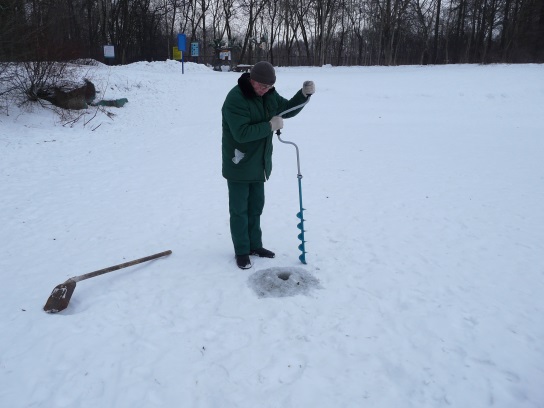 - восстановление растительности на местах стихийных кострищ и протопов;- удаление Борщевика Сосновского;- завершены восстановительные работы на участке площадью: противопожарный покос луговых газонов вдоль основных магистралей (Шипиловский проезд);- создание искусственных зимовий для млекопитающих парка (лесная мышовка, ежи, ласка, водяная полёвка).Эколого-просветительские и культурно-массовые мероприятия За отчетный период проведено 555 мероприятий с общим количеством участников 28100 чел. Всего в отдел экологического просвещения за 2019 год поступило 14  обращений граждан.За 2019 год на подведомственных территориях организованы природоохранные акции (в том числе с волонтерами), всего проведено 273 акции с количеством участников 2104 человека:- "Елочный круговорот" (утилизация новогодних деревьев); 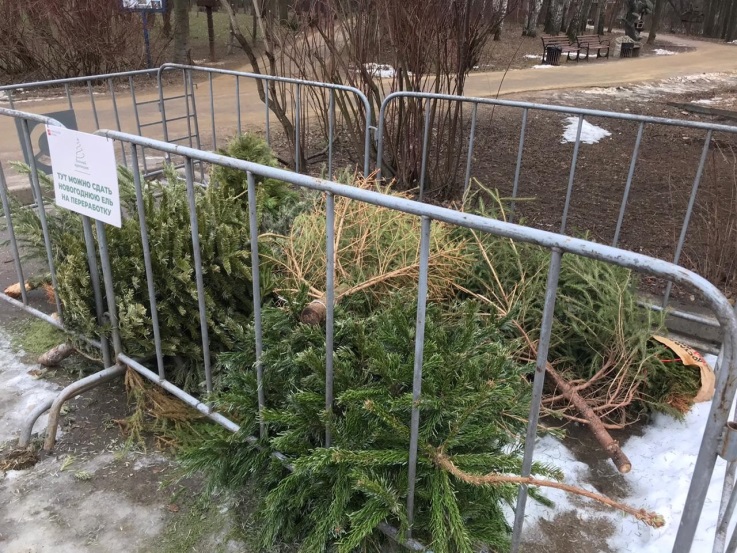 - "Добрые крышечки";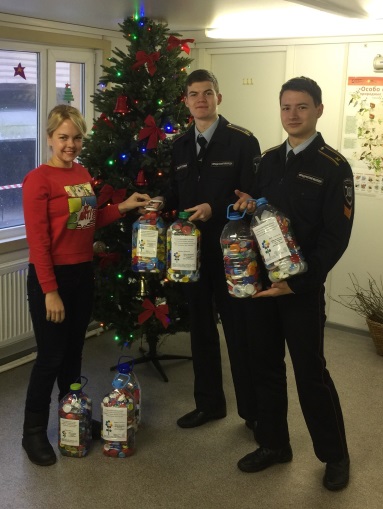 - "Чистый город" – субботники;- "Разделяй вместе с нами" акция по раздельному сбору мусора;- Волонтерская акция по развитию Эко-пространства «Переплетение»;  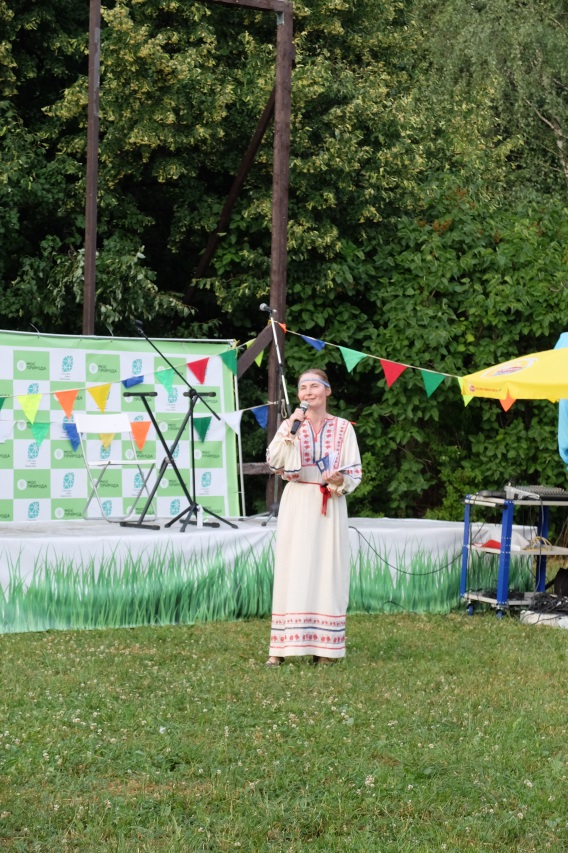 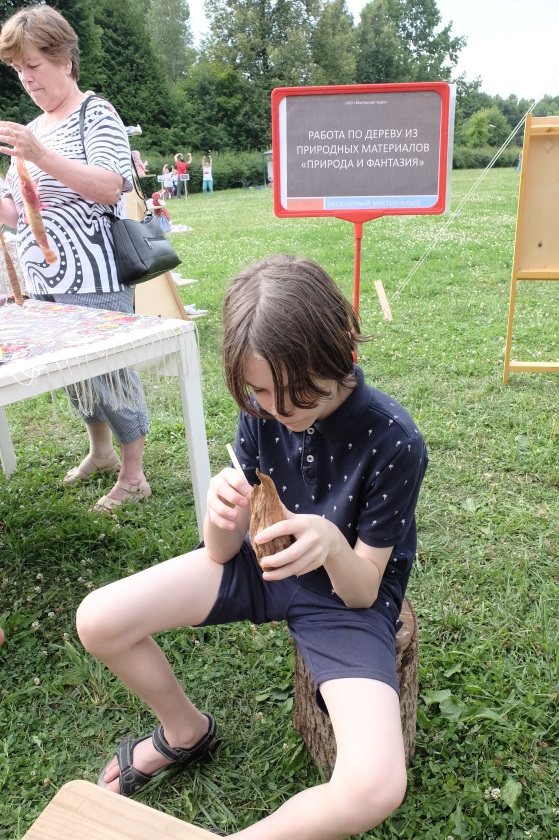 - Экологическая акция по обмену вещами «Дармарка» (проводится каждый месяц);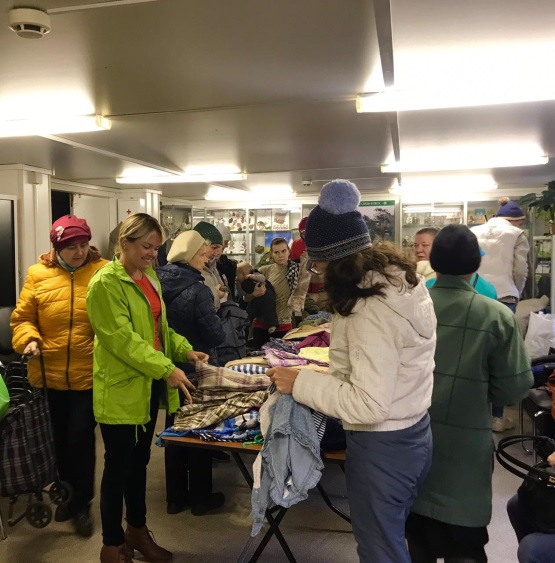 -«Покормите птиц зимой» и «Синичкин день» акция по изготовлению кормушек для птиц, подкормка пернатых в парке, очистка кормушек; 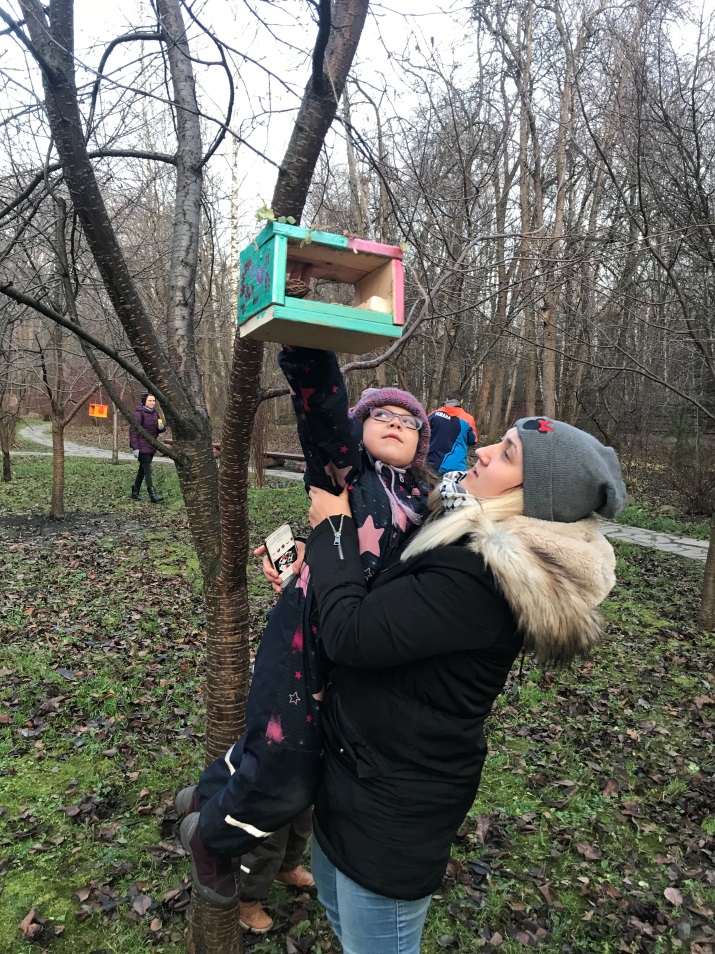  -«Книжка путешественница» кроссбукинг - открытый обмен книгами; -«Вторая жизнь вещей» акция по изготовлению аксессуаров из вторичного материала.Для посетителей парка совместно с образовательными учреждениями в течение года были организованы выставки детского рисунка, в 2019 году состоялось 23 выставки – посетило 21520 человек (Динамика в сравнении: в 2018 году состоялось 12 выставок, посетило 11152 человек).Наиболее значимые и популярные мероприятия в Бирюлевском дендропарке, проведено 4 мероприятия, участников 820 человек:- «Широкая Масленица» состоялась 10.03.2019, посетило 100 чел.;- Праздник цветения сакуры «Ханами» состоялось 01.05.2019, посетило 150 чел.;- Мероприятие «Ромашковое счастье» - приуроченное ко Дню семьи любви и верности, состоялась 05.07.2019, посетило 70 чел.;- «С Днем Рождения, город! С Днем рождения, парк!» мероприятие состоялось 07.09.2019, посетило 500 чел.В спортивно-оздоровительных мероприятиях приняло участие 127 человек:-«Снежный БУМ» семейные лыжные гонки 04.01.2019, 27 чел;-Лыжные старты, приуроченные ко Дню снега 26.01.2019, 50 чел;«Мама, папа, я – спортивная семья» веселые старты и эстафеты, 10.08.2019, 50 чел.На подведомственных Дирекции природных территориях проводятся бесплатные (занятия, квесты, экскурсии, кружки, викторины):- Кружок «Юный биолог» (1 раз в неделю, среднее количество участников 10 чел.), Кружок «Дендрик» 1 раз в неделю, среднее количество участников 15 чел.), Фотоориентирование и спортивное ориентирование, бесплатные экскурсии и познавательные квесты по изучению флоры и фауны; занятия-лекции, приуроченные к экологическому календарю; Йога (в летнее время, 3 раза в неделю, среднее количество участников 15-20 человек); Дартс, шашки, шахматы и новус (3 раза в неделю, среднее количество участников 10 чел.)В рамках проекта «Московское долголетие» на территории Бирюлевского дендропарка проведено 91 занятие по скандинавской ходьбе и по 47 занятий художественно прикладному творчеству.         Новые эколого-просветительские мероприятия, программы, разработанные и проведенные в 2019 году: «Природа и музыка в красках»- Пленэр для детей и взрослых, рисование под живую музыку. Во время пленэра гости парка смогут изучить растения и вдохновляясь красивой живой музыкой под гитару перенести свои фантазии и мысли с помощью акварельных красок на бумагу (1 раз в неделю, в летнее время, посетило 62 человека).«Театральные сезоны на природных территориях». Интерактивные занятия по созданию мини-спектаклей, декораций для них, на основе произведений о природе российских писателей, всего посетило 72 чел.«Танцы на летней веранде» музыкальные вечера для посетителей парка с чаепитием. (2 раза в месяц, в летнее время, посетило 230 человек.)Сотрудничество с образовательными учреждениями и учреждениями культуры. Проведено 32 занятия с общим количеством участников 896 человек.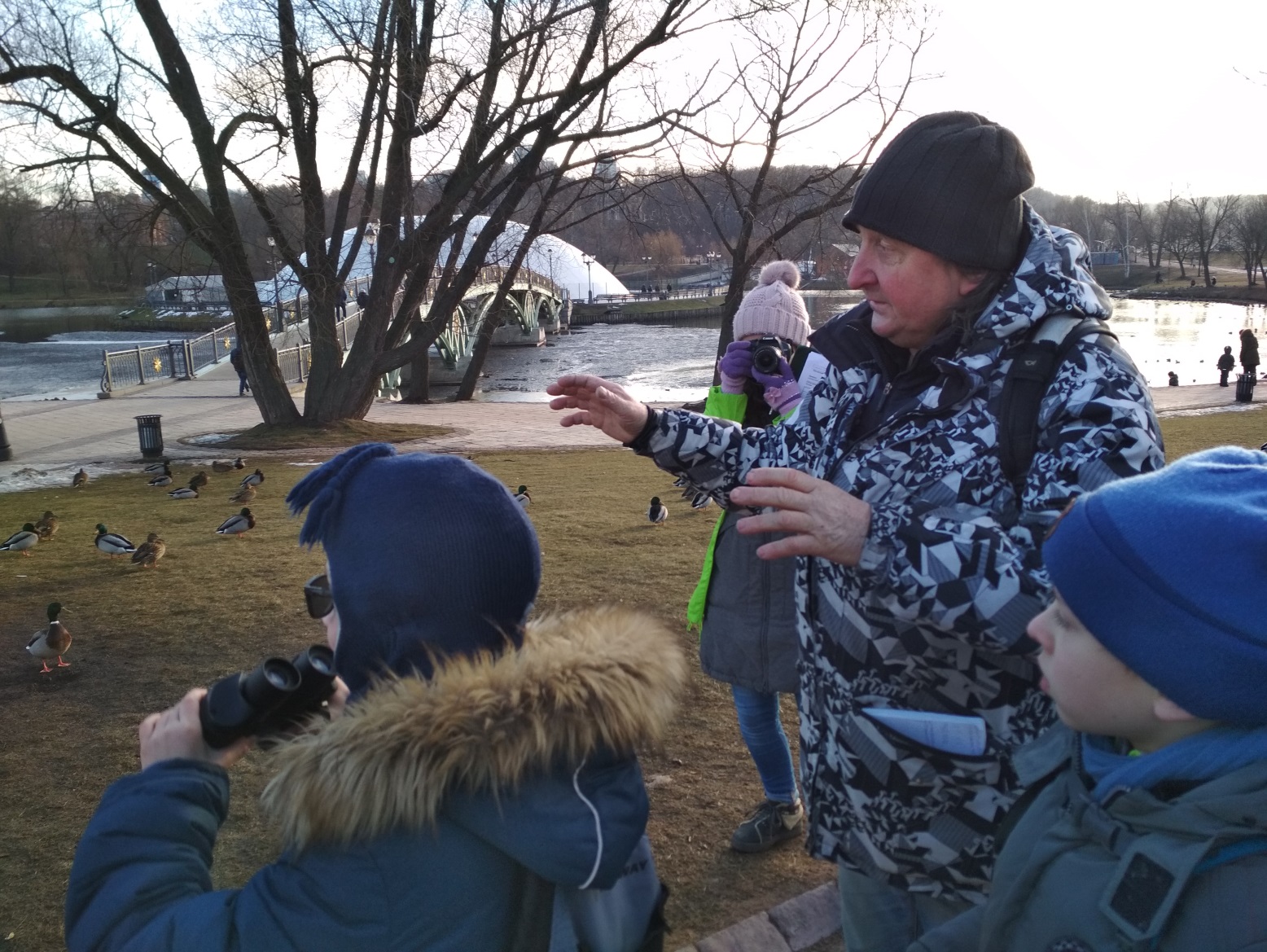 Заключены договора о сотрудничестве с учебными учреждениями:ГБОУ СОШ №1466 им. Надежды  Рушевой, № 902 «Диалог», № 935, №1861, №1451 «Олимп», Библиотеки ЮАО г. Москвы,Досугово-спортивный центр «Дружба», Спортивная школа олимпийского резерва № 466.  Информация о мероприятиях по благоустройству территории:В рамках контракта по содержанию на подведомственной территории Дирекции подрядными организациями ООО «Новатор» и ООО «ВЕРТИКАЛЬ»в 2019 году были выполнены следующие работы:На территории Бирюлевского дендропарка, площадью – 102,4 га., по адресному ориентиру улица Липецкая вл.5А:- покос газона 4.3 га.;- ремонт парковых диванов и скамеек в количестве 228 шт.; - ремонт и покраска урн – 202 шт.;- покраска МАФ в количестве 36 шт.; - покраска ограждений-  2280 пог.м.;- посадка цветов однолетников - 469,7 кв.м., в количестве 25590 шт. (тагетис, бегония, петуния, гератум, колеус);- уход за цветниками многолетниками- 573,1 кв.м., (хоста, лилия, люпин, колокольчик);- посадка луковичных - 86 кв.м. в количестве 5160 штук (тюльпан);- проведены работы по содержанию водоёмом, а именно бурение лунок для аэрации водоема (2 шт. на 1га).            На территории Видновского лесопарка квартал №13 ПК №189 (Парк им. Герцена) площадью – 16,78 га., по адресному ориентиру Загорьевский пр-д, д.15,11:- покос газона 2.8 га.;- покраска лавочек (14 шт.), урн (12 шт.);- покраска ограждения спортивной площадки – 120 пог.м.;- ремонт грунтовой дорожки – 250 кв.м.На территории Бирюлевского дендропарка на площади 93,9 га., в 2019 году завершена реализация проекта «Организация городского питомника «Царицыно».  В рамках реализации третьего этапа проекта в 2019 году выполнены следующие работы:  - установка информационных стендов и указателей – 192 шт.;- организация входа напротив ул. Элеваторной с устройством мостового перехода через овраг, детской и спортивной площадок;- обустройство въезда с ул. Липецкой на территорию Питомника; - установка новых пикниковых точек   - 14 шт.;	- устройство покрытия из резиновых плит на площадке с теннисными столами – 373 кв.м.;- установка новой сцены и беседки для групповых занятий йогой;- установка новых скамеек -  30 шт.;- установка новых урн – 32 шт. На территории Бирюлевского лесопарка, кв.5 реализован проект«Создание сада природной терапии «Сад здоровья».На площади 5000 м2 выполнены следующие виды работ:  1. Санитарная обрезка ветвей деревьев и удаление поросли;2. Посадка зеленых насаждений: деревья в количестве 43 шт., кустарники в количестве 552 шт.;3. Организация цветочного оформления из цветов многолетников 74 м2;4. Устройство газонов 3171 м2; 5. Устройство дорожно-тропиночной сети с использованием твёрдых (плитняк, гранитный отсев) видов покрытия общей площадью 976 м2; 6. Организация входа на территорию в увязке с существующими пешеходными дорожками; 7. Устройство площадок -  отдыха и детской с покрытием из древесной щепы , а также тренажерной (воркаут) с покрытием из гранитного отсева; 8. Оборудование территории скамьями в количестве 31 штуки, урнами в количестве 26 штук, информационными стендами, указателями; Всего за 2019 год в отдел благоустройства и содержания Дирекции поступило 208 обращений, по следующим основным вопросам: - работы по содержанию подведомственных территорий;- реализация проектов по благоустройству;	- предложения по дальнейшему развитию природных территорий.7.  Информация по размещенным в границах особо охраняемой природной территории объектам мелкорозничной торговли и питания:За отчетный период на территории Бирюлевского дендропарка работало в летний период три объекта НТО «Тележка с мороженным» в соответствии с заключенными договорами.8. Информация по размещенному госзаказу находится на интернет ресурсе www.zakupki.gov.ru9. Дирекция природных территорий «Царицыно» представлена в социальных сетях ВКонтакте, Инстаграмм, Фейсбук: https://vk.com/denropark_beverly,  https://www.instagram.com/caricino_park/, https://www.facebook.com/pg/mospriroda.ru/posts/. А также на сайте ГПБУ «Мосприрода» https://mospriroda.ru/ и соц.сетях ГПБУ «Мосприрода: https://www.instagram.com/mospriroda/, https://vk.com/mospriroda, https://www.facebook.com/gpbu.mospriroda/